
Formulaire à retourner rempli, signé et accompagné des pièces justificatives à l’adresse suivante : 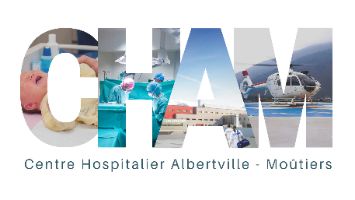 Centre Hospitalier Albertville Moutiers, Secrétariat Général, 253 rue Pierre de Courbetin, BP 126 73208 Albertville cedex 
Cocher la case choisieNom : Date de naissance : Adresse : Adresse Mail : N° de téléphone (domicile ou portable) : Dates d’hospitalisation : Du Dans le service :  Intégralité du dossier médical Dossier papier avec le dossier radiologique Dossier papier sans le dossier radiologiqueSi vous ne souhaitez pas obtenir l’intégralité du dossier médical, merci de cocher les pièces nécessaires à votre demande : Compte rendu d’hospitalisation, de consultation, ou opératoire Dossier d’anesthésie Dossier infirmier Résultat d’examen, précisez lesquels :  Dossier radiologique sur support cédérom ou sur clichés Autres pièces, précisez lesquelles : Vous souhaitez au choix :   1.    Envoi de copies en recommandé à mon domicile, (adresse indiquée ci-dessus),   2.    Envoi de copies en recommandé au médecin de mon choix *, Précisez Nom et adresse :        Cliquez ou appuyez ici pour entrer du texte.   3.    Remise de copies en main propres au Centre Hospitalier (site d’Albertville)   4.    Consultations sur place (la simple consultation sur place sans reprographie est gratuite). Avec accompagnement médical (précisez si vous voulez de préférence le médecin qui vous a pris en charge ou autre)	 Sans accompagnement médicalPour donner suite à votre demande, il est impératif de joindre : UNE COPIE DE VOTRE CARTE D’IDENTITÉ RECTO VERSO VALABLE OU DE VOTRE PASSEPORTA              Le SIGNATURE : * La loi française n’autorise pas les établissements de santé à transmettre les données médicales à des tiers autres que le médecinLes informations contenues dans le dossier médical sont strictement personnelles. Vous devez être attentif à ne pas les communiquer à un tiers non autorisé à les solliciter.